 Základní škola a Mateřská škola Brumovice, okres Břeclav, příspěvková organizaceJídelní lístek		Týden	 od:  16. 9. 2019	do:  20.  9. 201916. 9. 201917. 9. 201918. 9. 201919. 9. 201920. 9. 2019 Jídlo je určené k okamžité spotřebě.Pitný režim je zajištěný celý den! Denně je k obědu možnost výběru šťávy, vody nebo mléka.Změn jídelníčku vyhrazena.Zodpovídá: vedoucí ŠJ Veronika VeseláVaří: Milena Sedláčková, Martina Stejskalová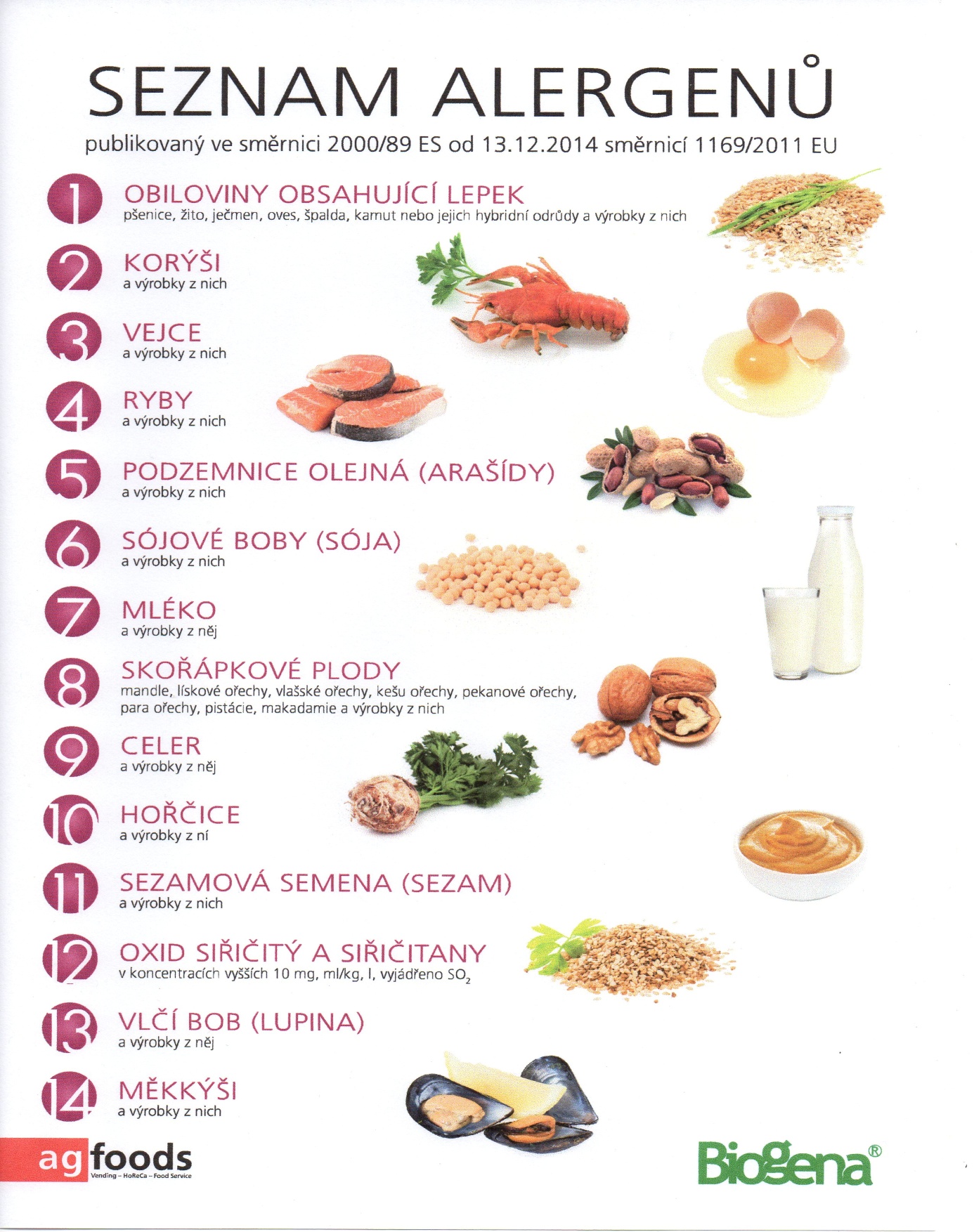 OBILOVINY  OBSAHUJÍCÍ  LEPEK:          1	a)     pšenice					b)     žito					c)     oves					d)     špalda  					e)     kamut Pondělí1a,7Přesnídávkakrupice s kakaem, šťáva1a,9Polévkamrkvová s kuskusem1a,3,7,9Obědzapečené brambory se zeleninou, okurek, šťáva1ab,3,10Svačinažitnopšen. chléb se škvarkovou pomazánkou, zelenina, šťávaÚterý1b,4,6,7,1011,13Přesnídávkacelozrnný chléb s tuňákovou pomazánkou, zelenina, šťáva1a,9Polévkačočková 1ab,7Obědkrůtí guláš, žitnopšen. chléb, okurek, šťáva1ac,7Svačinarohlík s taveným sýrem, ovoce, ochucené mlékoStředa1a,3,71a,3,7PřesnídávkaPřesnídávkaovocný jogurt, piškoty, šťávaovocný jogurt, piškoty, šťáva1ac,7,91ac,7,9PolévkaPolévkadýňová s krutonydýňová s krutony1a,3,71a,3,7ObědObědhovězí na pepři, těstoviny, ovoce, ZŠ ovoce, vodahovězí na pepři, těstoviny, ovoce, ZŠ ovoce, voda1ab,71ab,7SvačinaSvačinažitnopšen. chléb s masovou pomazánkou, ovoce, mlékožitnopšen. chléb s masovou pomazánkou, ovoce, mlékoČtvrtek1b,6,7,10,1113Přesnídávkacelozrnný rohlík s květákovou pomazánkou, zelenina, šťáva1e,9Polévkabramboračka1a,7Obědkuřecí stehno na leču, basmati rýže, kompot, šťáva1ac,3,7Svačinažitnopšen. chléb se žervé, ovoce, mlékoPátek1ac,3,7Přesnídávkavánočka s máslem, ovoce, bílá káva1e,9Polévkapórková1a,3,7Obědvepřové výpečky, špenát, vařené brambory, šťáva1ab,7Svačinažitnopšen. chléb s máslem a pórkem, šťáva